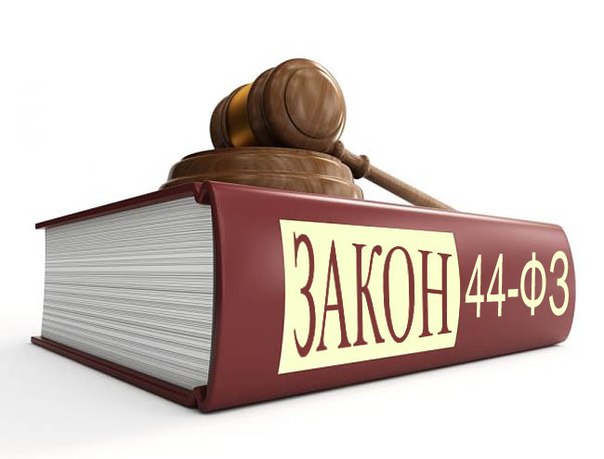 КОНТРАКТНАЯ СИСТЕМА В СФЕРЕ ЗАКУПОКТОВАРОВ, РАБОТ, УСЛУГ ДЛЯ ГОСУДАРСТВЕННЫХ И МУНИЦИПАЛЬНЫХ НУЖДОбъем программы: 144 часаЦель программы: В соответствии с Федеральным законом от 05.04.2013 г. № 44-ФЗ руководитель и все работники контрактной службы для осуществления своих полномочий должны иметь дополнительное профессиональное образование в сфере закупок, подтвержденное соответствующим документом. Совершенствование и (или) получение новых компетенций, необходимых для профессиональной деятельности в сфере закупок и (или) повышение профессионального уровня в рамках имеющейся квалификации в сфере закупок. Формирование практического опыта в сфере закупок товаров, работ, услуг для обеспечения государственных и муниципальных нужд.Категория слушателей: специалисты с высшим и средним профессиональным образованием: представители государственных и муниципальных заказчиков; руководители контрактных служб заказчиков, контрактные управляющие, председатели и члены комиссий заказчиков.Продолжительность обучения: 21 учебный день. Форма обучения: очная с применением дистанционных образовательных технологийПо окончании обучения выдается: удостоверение о повышении квалификации.Содержание программы: Основы контрактной системы. Планирование в сфере закупок. Способы определения поставщиков (подрядчиков, исполнителей). Порядок заключения, исполнения, изменения, расторжения контрактов. Экспертиза результатов закупок, приемка контракта. Мониторинг, аудит и контроль в сфере закупок. В ходе обучения преподавателями детально рассматриваются  актуальные вопросы закупок, приводятся примеры административной и судебной практики.  Контактная информация: Прохорович Рената Равильевна, тел. 8(952)542-77-33, e-mail: renatais@mail.ru